ГОСУДАРСТВЕННОЕ БЮДЖЕТНОЕ ОБЩЕОБРАЗОВАТЕЛЬНОЕ УЧРЕЖДЕНИЕСАМАРСКОЙ ОБЛАСТИ ОСНОВНАЯ ОБЩЕОБРАЗОВАТЕЛЬНАЯ ШКОЛА № 21 ИМЕНИГЕРОЯ СОВЕТСТКОГО СОЮЗА Е.А. НИКОНОВА  ГОРОДА НОВОКУЙБЫШЕВСКА ГОРОДСКОГО ОКРУГА НОВОКУЙБЫШЕВСК САМАРСКОЙ ОБЛАСТИ(ГБОУ ООШ № .Новокуйбышевска)Календарно-тематическое планированиепо русскому языку2018/2019 уч.г.Место предмета в учебном планеСогласно учебному плану ГБОУ ООШ № 21 на 2018 – 2019 учебный год на изучение предмета «Русский язык» в 4 классе отводится 5 учебных часов в неделю и того 170 часов в год. По программе УМК «Начальная школа XXI века» (автор Н.Ф. Виноградова), на изучение предмета «Русский язык» отводится 5 учебных часов в неделю и того 170 часов в год.Учебный процесс в ГБОУ ООШ № 21 осуществляется по триместрам, поэтому изучение предмета «Русский язык» во 4 классе будет проходить в следующем режиме:Рабочая программа по предмету «Русский язык» рассчитана на 170 учебных часов, в том числе для проведения: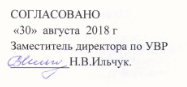 №По программеПланируемое№ТемаПо программеколичествоп/пТема(часов)количествоп/п(часов)часовчасов1.Фонетика и графика.112.Состав слова.113.Морфология.36364.Синтаксис.16165.Правописание.52526.Развитие речи.29296.Развитие речи.29297.Резервные уроки.3535ПредметКоличество часов вКоличество часов вКоличество часов вРусский языкнеделютриместртриместргод4 класс4 класс5IIIIII170505565триместргодВид работыIIIIIIДиагностические112работыКонтрольные работы3238Диктанты2338№НазваниеТемы урокаПримПримПримХарактеристикаПланируемые результатыПланируемые результатыразделаизучение темыернаяернаяернаядеятельностипили темыизучение темына изучениедатадатадатаученика\изучение темына изучениепровепровепровепизучение темына изучениедениденидениизучение темына изучениеяяизучение темына изучениеурокаурокаурокаКоличество часов наНазваниеКоличество часовПознавательные УУДКоммуникативныеУУДРегулятивные УУДКоличество часов на№ урокаКоличество часовтриместрчислоЛичностные УУДПознавательные УУДКоммуникативныеУУДРегулятивные УУД«Развитие291Повторение.1Ориентироваться вРазвитиеУмениеУмениеКонтролироваречи»Пишем письмацелях и задачах урокаготовности квыполнятьдоговариватьсятьс учѐтом названиясотрудничестанализ,и приходить кправильностьблока и темы урока,ву и дружбесинтез,общемуипланировать своимоделироватрешению ваккуратностьдействия вь, -совместнойзаписи.соответствии ссравнивать идеятельностипоставленнымисопоставлят(работе в парах)задачами.ь.«Как542Повторяем1Соотносить звуковойРазвитиеУмение слушатьустроенфонетику ии буквенный составготовности ки вступать внаш язык»словообразованиеслова. Группироватьсотрудничестдиалог.слова по заданномувуоснованию.Преобразовыватьбуквенную запись втранскрипцию.«Правопис523,4Вспоминаем2Находить в текстеУмения:-Умениеание»изученныеслова по заданномуработать саргументироватьорфограммыоснованию.моделями; -своеРаспределять слова посравнивать;-предложение,столбикам восознанноеубеждать исоответствии с типомчтение слов,уступатьорфограммы.текстов.«Развитие5Повторение.1СистематизироватьОсуществлятьУчитыватьречи»Пишем письма.правила написаниявзаимныйстепеньписем. Редактироватьконтроль исложностиприведѐнные воказыватьзадания.учебнике письма.необходимуювзаимопомощь«Как6Повторяем1Различать именаФормированиУчастие вустроенпризнаки именисуществительныееколлективномнаш язык»существительногосреднего рода итолерантногообсуждении.неизменяемые именаотношения ксуществительные.окружающим.«Правопис7Повторяем1обосновыватьФормированиФормированПотребность вконтроль вание»правописаниеспособы проверкие социальнойие уменияобщении сформеокончаний имѐннаписания безударныхроли ученика.ставитьучителемсличениясуществительныхпадежных окончанийФормированипознавательУмение слушатьспособа1-го склоненияимѐненую цельи вступать вдействия исуществительных 1-гоположительноурокадиалогего результатасклонения.гос заданным8Повторяем1Определять написаниеотношенияэталономправописаниеокончаний имѐнк учениюокончаний имѐнсуществительных,существительныхдоказывать выбор2-го склоненияокончания.9Повторяем1Группировать слова вправописаниезависимости от типаокончаний имѐнсклонения, объяснятьсуществительныхнаписание слов.3-го склоненияОбъяснять написаниеслов.«Развитие10,Пишем письма2Наблюдать заАнализироваКонтролироваречи»11логическимитьтьнедочѐтами винформациправильностьисходном тексте ию,иисправлять их.полученнуюаккуратностьиз текста.собственныхзаписей.«Как12,Морфологический2Знакомиться сопределятьучаствовать вучитьсяустроен13разбор имениалгоритмомумения,диалоге;высказыватьнаш язык»существительногоморфологическогокоторыеслушать и по-своиразбора слов.будутнимать других,предположенПроводитьсформиро-высказыватьия; умениеморфологическийваны насвою точкуслушать иразбор слова,основезрения наудерживатьанализироватьизучениясобытия,учебнуюправильность егоданного раз-поступки;задачу;проведения.дела;Резервные3514Контрольная1Проверка примененияФормированиУмение слушатьуроки.работа.полученных знанийе социальнойи вступать вроли ученика.диалог«Правопис15Правописание1Обобщать иГруппироватКонтролироваание»безударныхсистематизироватьь слова потьпадежныхзнания озаданномуправильностьокончаний имѐнправописаниипризнаку.исуществительныхбезударных падежныхаккуратностьокончаний имѐнсобственныхсуществительных.записей.«Развитие16Текст.1Наблюдать заФормированиОпираясь наУмение слушатьКонтролироваречи»текстом-е мотива,тексты,и вступать втьрассуждением,реализующегобосновыватдиалогправильностьформулировать егоо потребностььиосновную мысль.в социальнонеобходимоаккуратностьПодбирать заголовокзначимой исть умениясобственныхк тексту,социальнописать беззаписей.обосновывать свойоцениваемойошибок.выбор.деятельности.«Как17Повторяем1СравниватьГруппироватКонтролироваустроенпризнаки имениграмматическиеь слова потьнаш язык»прилагательногопризнаки имѐнзаданномуправильностьсуществительных ипризнаку.иимѐн прилагательных.аккуратностьсобственныхзаписей.Резервные18Контрольный1Проверка примененияФормированиУмение слушатьурокидиктантполученных знанийе социальнойи вступать вроли ученика.диалог«Правопис19Орфограммы в1Обобщать иФормированиФормированПотребность вконтроль вание»окончаниях имѐнсистематизироватье социальнойие уменияобщении сформеприлагательныхзнания ороли ученика.ставитьучителемсличенияправописанииФормированипознавательУмение слушатьспособабезударных падежныхеную цельи вступать вдействия иокончаний имѐнположительноурокадиалогего результатаприлагательных.гос заданнымотношенияэталономк учению«Как20Морфологический1Обобщать иГруппироватКонтролироваустроенразбор именисистематизироватьь слова потьнаш язык»прилагательногознания об именахзаданномуправильностьприлагательных.признаку.иЗнакомиться саккуратностьалгоритмомсобственныхморфологическогозаписей.разбора имѐнприлагательных.«Развитие21Текст.1Подбирать заголовокФормированиАнализироваУчастие вречи»к тексту,етьколлективномобосновывать свойтолерантногоинформациобсуждении.выбор. Определятьотношения кю,тип текста,окружающим.полученнуюобосновыватьиз текста.собственное мнение.Резервные22Диагностическая1Проверка примененияФормированиОсуществлятьурокиработа.полученных знанийе социальнойсамоконтрольроли ученика.привыполнениизаданий«Правопис23Буквы о, ё после1Обобщать иФормированиГруппироватУчастие вание»шипящих и цсистематизироватьеь слова поколлективномзнания отолерантногозаданномуобсуждении.правописании букв оотношения кпризнаку.и ё после шипящих иокружающим.ц в разных частяхслова.«Правопис24Повторяем1Обобщать иУмение слушатьОсуществлятьание»орфограммусистематизироватьи вступать всамоконтроль«Мягкий знак назнания о написаниидиалог.приконце слов послемягкого знака навыполнениишипящих»конце слов послезаданийшипящих.Резервные25Повторение.1ПовторениеФормированиФормированПотребность вконтроль вурокипройденного.е социальнойие уменияобщении сформероли ученика.ставитьучителемсличенияФормированипознавательУмение слушатьспособаеную цельи вступать вдействия иположительноурокадиалогего результатагос заданнымотношенияэталономк учению«Как26Повторяем1РазличатьРазвитиеНаходить вОказывать вустроенместоимениеместоимения-готовности ктексте словосотрудничественаш язык»существительные исотрудничестпо заданнымнеобходимуюместоимения-вуоснованиям.взаимопомощь .прилагательные.«Правопис27Орфограммы1Обобщать иУмение слушатьОсуществлятьание»приставоксистематизироватьи вступать всамоконтрользнания одиалог.приправописаниивыполненииприставок.заданий28Разделительный1Систематизироватьтвѐрдый знак изнания об условияхразделительныйвыборамягкий знакразделительноготвѐрдого иразделительногомягкого знаков.«Развитие29Изложение1Обобщать иВолеваяФормированПотребность вФормированиречи»систематизироватьсаморегуляциие уменияобщении се социальнойзнание алгоритмая..приниматьучителемроли ученика.написания изложения.учебнуюУмение слушатьзадачу урокаи вступать вдиалог«Как30Разбор по членам1Обобщать иФормированиФормированПотребность вконтроль вустроенпредложениясистематизироватье социальнойие уменияобщении сформенаш язык»знания о главных ироли ученика.ставитьучителемсличениявторостепенныхФормированипознавательУмение слушатьспособачленах предложения.еную цельи вступать вдействия и31,Синтаксический2Оцениватьположительноурокадиалогего результата32разборправильностьгос заданнымпредложениявыполнения разбораотношенияэталономпредложений пок учениючленам, находитьошибки, вноситьнеобходимыекоррективы.«Правопис33,Знаки препинания1Обобщать иФормированиГруппироватКонтролироваание»34при однородныхсистематизироватье социальнойь слова потьчленахзнания о постановкероли ученика.заданномуправильностьпредложениязнаков препинания впризнаку.ипредложениях саккуратностьоднороднымисобственныхчленами.записей.«Как35Синтаксический1НаходитьФормированПотребность вконтроль вустроенразборграмматическуюие уменияобщении сформенаш язык»предложенияоснову предложений.ставитьучителемсличенияСоблюдать алгоритмпознавательУмение слушатьспособапроведения разбораную цельи вступать вдействия ипо членамурокадиалогего результатапредложения ис заданнымсинтаксическогоэталономразбора предложения.Резервные36Контрольная1Проверка примененияФормированиФормированПотребность вконтроль вурокиработа.полученных знанийе социальнойие уменияобщении сформероли ученика.ставитьучителемсличенияФормированипознавательУмение слушатьспособаеную цельи вступать вдействия иположительноурокадиалогего результатагос заданнымотношенияэталономк учению«Развитие37Текст1УстанавливатьФормированиУчастие вречи»последовательностьеколлективномабзацев текста.толерантногообсуждении.Определять типотношения ктекста, обосновыватьокружающим.собственное мнение.«Как38Глагол1Задавать вопросы кГруппироватУмение слушатьОсуществлятьустроенглаголам. Выбиратьь слова пои вступать всамоконтрольнаш язык»подходящие позаданномудиалог.присмыслу глаголыпризнаку.выполнении39Глагол как часть1Обобщать изаданийречисистематизироватьзнания ограмматическихпризнаках частейречи.«Правописа40Правописание1Различать предлоги иФормированиФормированПотребность вконтроль вние»приставок вприставки.е социальнойие уменияобщении сформеглаголахСистематизироватьроли ученика.ставитьучителемсличениязнания обФормированипознавательУмение слушатьспособаупотребленииеную цельи вступать вдействия иразделительногоположительноурокадиалогего результататвѐрдого знака.гос заданным41Правописание не1Наблюдать заотношенияэталономс глаголамиязыковымк учениюматериалом,формулировать выводо написании частицыне с глаголами.Резервные42Диктант.1Проверка примененияФормированиконтроль вурокиполученных знанийе социальнойформероли ученика.сличенияспособадействия иего результатас заданнымэталоном«Развитие43Текст.1Обобщать иАнализироваКонтролироваречи»систематизироватьтьтьзнание алгоритмаинформациправильностьнаписания изложения.ю,иПодбирать заголовокполученнуюаккуратностьк тексту,из текста.собственныхобосновывать свойзаписей.выбор.«Как44Вид глагола1Наблюдать заФормированиФормированПотребность вконтроль вустроензначением глаголове социальнойие уменияобщении сформенаш язык»разного вида и ихроли ученика.ставитьучителемсличенияфункционированием вФормированипознавательУмение слушатьспособапредложении.еную цельи вступать вдействия иположительноурокадиалогего результата45Начальная форма1Знакомиться сгос заданнымглаголаначальной формойотношенияэталономглагола, ск учениюсуффиксами,образующиминачальную форму.46Личные формы1Систематизироватьглаголазнания о личныхместоимениях.Различать начальнуюи личные формыглаголов.47Лицо и число1Систематизироватьглаголовзнания о личныхформах глаголов.Фиксировать(графическиобозначать) личныеокончания глаголов,чередования в личныхформах.Резервные48Контрольная1Проверка примененияФормированиФормированПотребность вконтроль вурокиработаполученных знанийе социальнойие уменияобщении сформероли ученика.ставитьучителемсличенияФормированипознавательУмение слушатьспособаеную цельи вступать вдействия иположительноурокадиалогего результатагос заданнымотношенияэталономк учениюРезервные49Повторение.1ПовторениеФормированиФормированПотребность вконтроль вурокипройденного.е социальнойие уменияобщении сформероли ученика.ставитьучителемсличенияпознавательУмение слушатьспособаную цельи вступать вдействия иурокадиалогего результатас заданнымэталоном«Правопис50,Мягкий знак2АнализироватьРазвитиеНаходить вОказывать вание»51после шипящихпредложенныеготовности ктексте словосотрудничествев глаголахспособы применениясотрудничестпо заданнымнеобходимуюправила и выбирать извуоснованиям.взаимопомощь.них наиболеерациональный.«Развитие52Текст.1СистематизироватьАнализироваКонтролироваречи»знания о признакахтьтьтекста-описанияинформациправильностьи текста-ю,иповествования.полученнуюаккуратностьиз текста.собственныхзаписей.«Правопис53,Правописание2Различать случаиФормированиФормированПотребность вконтроль вание»54ться и тся внаписания -ться и -е социальнойие уменияобщении сформеглаголах.тся в глаголах.роли ученика.ставитьучителемсличенияГруппировать словаФормированипознавательУмение слушатьспособапо заданномуеную цельи вступать вдействия иоснованию.положительноурокадиалогего результатагос заданнымотношенияэталономк учению«Развитие55Текст1Подбирать заголовокАнализироваКонтролироваречи»к тексту,тьтьобосновывать свойинформациправильностьвыбор. Находить вю,итексте образныеполученнуюаккуратностьязыковые средства.из текста.собственныхСоставлять планзаписей.текста.«Как56,Спряжение3Сравнивать окончанияФормированиФормированПотребность вконтроль вустроен57,глаголов.личных форме социальнойие уменияобщении сформенаш язык»58глаголов,роли ученика.ставитьучителемсличенияотносящихся кФормированипознавательУмение слушатьспособаразным спряжениям.еную цельи вступать вдействия иположительноурокадиалогего результатагос заданнымотношенияэталономк учению«Правопис59Правописание1Наблюдать заГруппироватКонтролироваание»глаголовобозначением звукаь слова поть[о] после шипящих взаданномуправильностьокончаниях глаголов,признаку.иформулироватьаккуратностьвывод.собственныхзаписей.«Развитие60Текст1Подбирать заголовокАнализироваУчаствовать вКонтролироваречи»к тексту,тьобсуждениитьобосновывать свойинформаципроблемногоправильностьвыбор. Наблюдать заю,вопроса,итекстом, построеннымполученнуюформулироватьаккуратностьна приѐме сравнения ииз текста.собственноесобственныхпротивопоставления.мнение изаписей.аргументироватьегоРезервные61Диктант.1Проверка примененияФормированиКонтролироваурокиполученных знанийе социальнойтьроли ученика.собственныедействия всоответствиис алгоритмом.«Правописа62-Правописание4Понимать алгоритмФормированиФормированПотребность вконтроль вние»65безударныхопределенияе социальнойие уменияобщении сформеокончанийспряжения глаголов сроли ученика.ставитьучителемсличенияглаголовбезударнымиФормированипознавательУмение слушатьспособаличнымиеную цельи вступать вдействия иокончаниями иположительноурокадиалогего результатаиспользовать его пригос заданнымнаписанииотношенияэталономбезударных личныхк учениюокончаний.«Развитие66Текст1Обобщать иВолеваяФормированПотребность вФормированиречи»систематизироватьсаморегуляциие уменияобщении се социальнойзнания оя.приниматьучителемроли ученика.многозначных словах.учебнуюУмение слушатьНаходить в текстезадачу урокаи вступать вобразные языковыедиалогсредства.Резервные67Контрольная1Проверка примененияФормированиКонтролироваурокиработаполученных знанийе социальнойтьроли ученика.собственныедействия всоответствиис алгоритмом.«Правопис68-Правописание3Соблюдать порядокФормированиГруппироватКонтролироваание»70глаголовдействий веь слова потьсоответствии сположительнозаданномуправильностьобразцом.гопризнаку.иОсуществлять поискотношенияаккуратностьнеобходимойк учениюсобственныхинформации взаписей.словаре, уточнять пословарю написаниеслов.«Как71Настоящее время1Наблюдать заФормированПотребность вконтроль вустроенглаголаизменением глаголовие уменияобщении сформенаш язык»по лицам в форместавитьучителемсличениянастоящего ипознавательУмение слушатьспособабудущего времени.ную цельи вступать вдействия иСравниватьурокадиалогего результатаразличные формыс заданнымвремени и ихэталономзначение.«Правопис72Правописание1Наблюдать заГруппироватОказывать вОцениватьание»суффиксовособенностямиь слова посотрудничествеправильностьглаголовобразования личныхзаданномунеобходимуювыполненияформ глаголов спризнаку.взаимопомощьзаданий.суффиксами -ива-/-(работать выва-, -ова-/-ева-.паре).Обобщать результатынаблюдений заязыковымматериалом.Резервные73Итоговый1Проверка примененияФормированиконтроль вуроки.диктант.полученных знанийеформеположительносличениягоспособаотношениядействия ик учениюего результатас заданнымэталоном«Как74,Прошедшее время2Находить слова поФормированиФормированОказывать вустроен75глаголазаданному основанию.е социальнойие умениясотрудничественаш язык»Различать формыроли ученика.ставитьнеобходимуювремени. Фиксироватьпознавательвзаимопомощь(графическиную цель(работать вобозначать) основуурокапаре).слова.Резервные76Повторение.1ПовторениеФормированиГруппироватУчаствовать вконтроль вуроки.пройденного.еь слова пообсужденииформеположительнозаданномупроблемногосличениягопризнаку.вопроса,способаотношенияформулироватьдействия ик учениюсобственноеего результатамнение ис заданнымаргументироватьэталономего«Правопис77Правописание1УстанавливатьФормированиГруппироватКонтролироваание»суффиксовпризнак объединенияеь слова потьглаголовглаголов в группы.положительнозаданномуправильностьНаблюдать загопризнаку.исуффиксами глаголовотношенияаккуратностьв начальной формек учениюсобственныхи в формезаписей.прошедшего времени.«Развитие78Изложение1Обобщать иФормированиФормированПотребность вконтроль вречи»систематизироватье социальнойие уменияобщении сформезнания ороли ученика.ставитьучителемсличенияпоследовательностиФормированипознавательУмение слушатьспособаработы при написанииеную цельи вступать вдействия иизложения.положительноурокадиалогего результатаАнализироватьгос заданнымсодержание иотношенияэталономязыковыек учениюособенности текста.«Как79Будущее время1Наблюдать заФормированиПотребность вустроенглаголазначением форме социальнойобщении снаш язык»будущего времени.роли ученика.учителемСравниватьУмение слушатьразличные формыи вступать ввремени и ихдиалогзначение.Высказыватьпредположение озависимости формыбудущего времени отформы вида.«Правопис80Правописание1КлассифицироватьФормированиФормированОказывать вание»суффиксовслова в зависимостиеие умениясотрудничествеглаголовот типа или местаположительноставитьнеобходимуюорфограмм.гопознавательвзаимопомощьНаблюдать заотношенияную цель(работать внаписаниемк учениюурокапаре).суффиксов глаголов.«Как81Изменение1ФиксироватьФормированиГруппироватКонтролироваустроенглаголов по(графическиеь слова потьнаш язык»временамобозначать) в словеположительнозаданномуправильностьсуффикс и окончание.гопризнаку.иНаблюдать заотношенияаккуратностьфункционированиемк учениюсобственныхформы настоящегозаписей.времени.«Развитие82Текст.1Знакомиться сОказывать вОцениватьречи»письменнымсотрудничествеправильностьпересказом текста отнеобходимуювыполнениядругого лица.взаимопомощь .заданий.«Как83Наклонение1Наблюдать заФормированиГруппироватУчаствовать вКонтролироваустроенглагола.значением формые социальнойь слова пообсуждениитьнаш язык»Изъявительноеизъявительногороли ученика.заданномупроблемногоправильностьнаклонениенаклонения глагола ипризнаку.вопроса,иеѐформулироватьаккуратностьфункционированием всобственноесобственныхтекстах.мнение изаписей.84Условное1Знакомиться саргументироватьнаклонениеобразованием,егоглаголазначением ииспользованием втексте глаголов вформе условногонаклонения.Резервные85Изложение.1Проверка примененияФормированиОказывать вОцениватьуроки.полученных знанийесотрудничествеправильностьположительнонеобходимуювыполненияговзаимопомощьзаданий.отношения(работать вк учениюпаре).«Правопис86Правописание1Наблюдать заГруппироватОказывать вОцениватьание»окончанийокончаниями глаголовь слова посотрудничествеправильностьглаголов вв форме прошедшегозаданномунеобходимуювыполненияпрошедшемвремени.признаку.взаимопомощь .заданий.времени87Правописание1глаголов.Резервные88Контрольная1Проверка примененияФормированиОцениватьуроки.работа.полученных знанийеправильностьположительновыполнениягозаданий.отношенияк учению«Развитие89Текст1Наблюдать заФормированиУчаствовать вКонтролироваречи»использованием ве социальнойобсуждениитьтексте глаголов вроли ученика.проблемногоправильностьформе условноговопроса,инаклонения.формулироватьаккуратностьсобственноесобственныхмнение изаписей.аргументироватьего«Как90,Повелительное2Знакомиться сФормированиГруппироватКонтролироваустроен91наклонениеобразованием,еь слова потьнаш язык»глаголазначением иположительнозаданномуправильностьиспользованиемгопризнаку.иглаголов в формеотношенияаккуратностьповелительногок учениюсобственныхнаклонения.записей.92Словообразование1Обобщать иглаголовсистематизироватьзнания о составе словаи способахсловообразования.«Развитие93Текст1АнализироватьФормированиФормированУчаствовать вречи»предложенный текст,еие уменияобсужденииоценивать его вположительноставитьпроблемногосоответствии сгопознавательвопроса,предложеннымиотношенияную цельформулироватьтребованиями.к учениюурокасобственноеОпределять целевуюмнение иустановку, тип иаргументироватьсюжет будущегоеготекста.«Как94,Глагол в2Обобщать иФормированиГруппироватОказывать вКонтролироваустроен95предложениисистематизироватье социальнойь слова посотрудничестветьнаш язык»знания ороли ученика.заданномунеобходимуюправильностьсинтаксическойпризнаку.взаимопомощьифункции глаголов, об(работать ваккуратностьоднородных членахпаре).собственныхпредложения.записей.Резервные96Диктант.1Проверка примененияФормированиКонтролироваурокиполученных знанийетьположительнособственныегодействия вотношениясоответствиик учениюс алгоритмом.«Развитие97Текст1Соотносить заголовокФормированиОпираясь наОцениватьречи»и содержание текста.е мотива,тексты,правильностьВыбирать изреализующегобосновыватвыполненияпредложенныхо потребностььзаданий.заголовков наиболеев социальнонеобходимоподходящий к тексту,значимой исть уменияобосновывать свойсоциальнописать безвыбороцениваемойошибок.деятельности.«Как98Морфологический1Обобщать иопределятьучаствовать вучитьсяустроенразбор глаголасистематизироватьумения,диалоге;высказыватьнаш язык»знания о порядкекоторыеслушать и по-своипроведениябудутнимать других,предположенморфологическогосформиро-высказыватьия; умениеразбора.ваны насвою точкуслушать и99Повторение1Обобщать иосновезрения наудерживать(проверь себя)систематизироватьизучениясобытия,учебнуюизученныйданного раз-поступки;задачу;лингвистическийдела;материал.«Развитие100Текст1Анализировать текст:ФормированиОпираясь наКонтролироваречи»определять целевуюе мотива,тексты,тьустановку текста,реализующегобосновыватправильностьнаблюдать зао потребностььиязыковымив социальнонеобходимоаккуратностьсредствами.значимой исть умениясобственныхсоциальнописать беззаписей.оцениваемойошибок.деятельности.«Как101,Наречие2Знакомиться сФормированиФормированПотребность вконтроль вустроен102наречием как частьюе социальнойие уменияобщении сформенаш язык»речи. Наблюдатьроли ученика.ставитьучителемсличенияморфологическиеФормированипознавательУмение слушатьспособаРезервные103Повторение.1признаки иеную цельи вступать вдействия иурокисинтаксическуюположительноурокадиалогего результата«Как104Наречие1функцию наречий.гос заданнымустроен105Как образуются1Обобщать иотношенияэталономнаш язык»наречиясистематизироватьк учениюзнания о составе словаи способахсловообразования.Наблюдать засловообразованиемнаречий, определятьспособ образованиянаречий.«Правопис106,Правописание2Устанавливать связьГруппироватОказывать вКонтролироваание»107гласных на конценаписания гласных наь слова посотрудничестветьнаречийконце наречий сзаданномунеобходимуюправильностьприставками.признаку.взаимопомощьиЗнакомиться с(работать ваккуратностьправилом написанияпаре).собственныхгласных на концезаписей.наречий.«Развитие108Текст1АнализироватьФормированиОпираясь наОцениватьречи»содержание ие мотива,тексты,правильностьязыковыереализующегобосновыватвыполненияособенности текста.о потребностььзаданий.Подбирать заголовкив социальнонеобходимок тексту,значимой исть уменияобосновывать свойсоциальнописать безвыбор.оцениваемойошибок.деятельности.«Как109Морфологический1Обобщать иУмения:-Умениеустроенразбор наречийсистематизироватьработать саргументироватьнаш язык»знания о порядкемоделями; -своепроведениясравнивать;-предложение,убеморфологическогоосознанноеждать и уступатьразбора.чтение слов,текстов.«Правопис110Мягкий знак на1Обобщать знания оопределятьучаствовать вучитьсяание»конце наречийзвуках русскогоумения,диалоге;высказыватьпосле шипящихязыка. Наблюдать закоторыеслушать и по-своинаписанием ь набудутнимать других,предположенконце наречий послесформиро-высказыватьия; умениеРезервные111Мягкий знак на1шипящих,ваны насвою точкуслушать иуроки.конце наречийформулировать наосновезрения наудерживатьпосле шипящихоснове наблюденияизучениясобытия,учебнуювыводы.данного раз-поступки;задачу;дела;«Правопис112,Мягкий знак на2Контролироватьание»113конце слов послепоследовательностьшипящихдействий приопределении наличияили отсутствия ь всловах.«Развитие114Текст1АнализироватьФормированиОпираясь наОказывать вКонтролироваречи»целевую установкуе мотива,тексты,сотрудничестветьтекста. Составлятьреализующегобосновыватнеобходимуюправильностьпродолжениео потребностььвзаимопомощьиисходного текста,в социальнонеобходимо(работать ваккуратностьопираясь назначимой исть уменияпаре).собственныхпредложенный план.социальнописать беззаписей.оцениваемойошибок.деятельности.«Как115,Имя числительное2Наблюдать заГруппироватУчастие вОцениватьустроен116морфемным составомь слова поколлективномправильностьнаш язык»имѐн числительных,заданномуобсуждении.выполнениясравниватьпризнаку.заданий.числительные посоставу. Знакомитьсяс простыми,сложными исоставными именамичислительными.«Развитие117Текст1Анализировать текст.ФормированиОпираясь наОказывать вКонтролироваречи»Осознаватье мотива,тексты,сотрудничестветьуместностьреализующегобосновыватнеобходимуюправильностьиспользования во потребностььвзаимопомощьитексте образныхв социальнонеобходимо(работать ваккуратностьязыковых средств,значимой исть уменияпаре).собственныхслов с переноснымсоциальнописать беззаписей.значением.оцениваемойошибок.деятельности.«Как118Изменение имѐн1Наблюдать заНаходить вОказывать вОцениватьустроенчислительныхизменением имѐнтексте словосотрудничествеправильностьнаш язык»числительных,по заданнымнеобходимуювыполненияформулироватьоснованиям.взаимопомощьзаданий.выводы. Изменять(работать вслова по указанномупаре).грамматическомупризнаку.«Правопис119Слитное1Наблюдать заФормированиФормированПотребность вКонтролироваание»и раздельноеправописаниеме социальнойие уменияобщении сть своюнаписаниепростых, сложных ироли ученика.ставитьучителемдеятельностьчислительныхсоставныхФормированипознавательУмение слушатьпричислительных,еную цельи вступать виспользованиформулироватьположительноурокадиалоги алгоритмавыводы на основегонаписаниянаблюдения.отношениячислительных120Правописание1Знакомиться ск учению.мягкого знака вправилом написания ьименахв числительных.числительныхПреобразовыватьзапись цифрами вбуквенную запись.121Правописание1буквенную запись.числительныхРаспределять слова позаданным основаниям.«Развитие122Текст1Анализировать текст.ФормированиОпираясь наГотовностьКонтролироваречи»Выявлятье мотива,тексты,слушатьтьособенностиреализующегобосновыватсобеседника,правильностьпостроения текста.о потребностььвести  диалогиНаблюдать зав социальнонеобходимоаккуратностьиспользованиемзначимой исть умениясобственныхвыделенныхсоциальнописать беззаписей.структурныхоцениваемойошибок.компонентов текста.деятельности.«Правопис123Повторяем1Обобщать иГруппироватОказывать вОцениватьание»правиласистематизироватьь слова посотрудничествеправильностьправописаниязнания о написании ьзаданномунеобходимуювыполнениямягкого знака вв словах. Выбирать ипризнаку.взаимопомощьзаданий.словахгруппировать слова по(работать взаданным основаниям.паре).Различать функции ь.Резервные124Контрольная1Проверка примененияФормированиКонтролировауроки.работаполученных знанийе социальнойтьроли ученика.собственныедействия всоответствиис алгоритмом.«Как125Связь слов1Знакомиться сФормированиФормированПотребность вконтроль вустроенв предложении.подчинительнойе социальнойие уменияобщении сформенаш язык»Словосочетаниесвязью как основойроли ученика.ставитьучителемсличениясловосочетания.ФормированипознавательУмение слушатьспособаРазличатьеную цельи вступать вдействия исловосочетания и «неположительноурокадиалогего результатасловосочетания».гос заданнымУстанавливатьотношенияэталономсмысловую ик учениюграмматическую связьслов всловосочетании.126Словосочетание1Сравниватьсловосочетания ссочетаниями слов,связанныхсочинительнойсвязью, и сфразеологизмами.127Слово.1Сравнивать слова,Словосочетание.словосочетания иПредложениепредложения.Резервные128Диктант.1Проверка примененияФормированиКонтролировауроки.полученных знанийетьположительнособственныегодействия вотношениясоответствиик учениюс алгоритмом.«Развитие129Текст1Анализировать текст.РазвитиеУчаствовать вКонтролироваречи»Выявлять смысловыеготовности кобсуждениитьи структурныесотрудничестпоставленныхсобственныеособенности текста.сотрудничествопросов,действия вособенности текста.ву и дружбевопросов,действия вНаблюдать заву и дружбевысказыватьсоответствииНаблюдать завысказыватьсоответствииобразностью исобственнуюс алгоритмомметафоричностьюточку зрения,написанияпредложенногодоказывать еѐ.текстатекста.«Правопис130Правописание1СоставлятьФормированиГруппироватОсуществлятьКонтролироваание»слов всловосочетания пое понятийь слова повзаимныйтьсловосочетанияхзаданной модели.дружба,заданномуконтроль иправильностьРазличать порядковыеединство,признаку.оказывать ввыполненияи количественныевзаимопомощсотрудничествеработы,числительные.ь,необходимуюнаходитьВключать ввзаимовыручквзаимопомощьошибки,предложениеа(работа в паре).исправлятьсловосочетание поих,заданной модели.устанавливатьпричинуошибок.«Как131Связь слов1Обобщать иФормированиУчастие вКонтролироваустроенв словосочетании.систематизироватьеколлективномтьнаш язык»Согласованиезнания о связи имѐнтолерантногообсуждении.собственныеприлагательных сотношения кдействия вименамиокружающим.соответствиисуществительными.с алгоритмом.Наблюдать засловосочетаниями стипом связисогласование.Резервные132Повторение.1Проверка примененияФормированиГруппироватОказывать вОцениватьуроки.полученных знанийеь слова посотрудничествеправильностьположительнозаданномунеобходимуювыполнениягопризнаку.взаимопомощьзаданий.отношения(работать вк учениюпаре).«Правопис133Правописание1Обобщать иРазвитиеОсуществлятьКонтролироваание»слов всистематизироватьготовности квзаимныйтьсловосочетанияхзнания осотрудничестконтроль иправильностьнесклоняемых именахвуоказывать ввыполнениясуществительных.сотрудничествеработы,Соблюдать порядокнеобходимуюнаходить идействийвзаимопомощьисправлятьв соответствии с(работа в паре).ошибки.поставленным вупражненииусловием.«Как134Связь слов1Наблюдать заРазвитиеНаходитьГотовностьКонтролироваустроенв словосочетании.словосочетаниями сготовности ксловосочетаслушатьтьнаш язык»Управлениетипом связисотрудничестния пособеседника,правильностьуправление.сотрудничестзаданномувести  диалогвыполненияуправление.ву и дружбезаданномувести  диалогвыполненияОбнаруживатьву и дружбеоснованию.работы,Обнаруживатьоснованию.работы,закономерность:находить инеизменяемостьисправлятьформы зависимогоошибки,слова при измененииустанавливатьформы главногопричину ихслова.появления«Правопис135Правописание1Обобщать иФормированиОпираясь наОсуществлятьСоблюдатьание»слов всистематизироватье понятийтексты,взаимныйпорядоксловосочетанияхзнания одружба,обосновыватконтроль идействий вправописании личныхединство,ьоказывать всоответствииокончаний глаголов.взаимопомощнеобходимосотрудничествесОбъяснять постановкуь,сть умениянеобходимуюпоставленнымь на конце глаголоввзаимовыручкписать безвзаимопомощьв упражнениипосле шипящих.аошибок.(работа в паре).условием.Устанавливать типВыявлятьорфограммы в словеместа вслове, гдеможнодопуститьошибку.Резервные136Изложение.1Проверка примененияФормированиОказывать вОцениватьуроки.полученных знанийесотрудничествеправильностьположительнонеобходимуювыполненияговзаимопомощьзаданий.отношения(работать вк учениюпаре).«Развитие137Текст1Наблюдать заАнализироваСравнивать иПланированиеречи»текстом. Определятьтьобсуждать, контроль ицелевую установкуинформацирезультатыоценкатекста. Соотноситью,выполненияучебныхавторский замысел иполученнуюработыдействийего реализациюиз текста.в тексте.«Как138Связь слов1Определять типРазвитиеКлассифициоказывать вКонтролироваустроенв словосочетании.подчинительнойготовности кроватьсотрудничестветьнаш язык»Примыканиесвязи,сотрудничестсловосочетанеобходимуюсобственныеаргументировать свойсотрудничестния повзаимопомощь,действия варгументировать свойву и дружбения повзаимопомощь,действия вответ. Знакомиться сву и дружбезаданномудоговариваться осоответствииответ. Знакомиться сзаданномудоговариваться осоответствиипримыканием какоснованию.последовательнос алгоритмом.типомсти действий иподчинительной связипорядке работыи с алгоритмомв группах.нахождениясловосочетания спримыканием.«Правопис139Правописание1СоставлятьНаходить воказывать вКонтролироваание»слов всловосочетания втексте словосотрудничестветь своюсловосочетанияхсоответствии спо заданнымнеобходимуюдеятельностьпоставленнымоснованиям.взаимопомощьприусловием. Соблюдать(работа в паре).написаниипорядок действий присуффиксовнаписании ь посленаречий.шипящих в глаголах инаречиях.«Как140Словосочетание в1Наблюдать заФормированиПониманиеПриниматьКонтролироваустроенпредложениифункционированиеме понятийи принятиеучастие втьнаш язык»словосочетаний вдружба,учебнойобсуждении,правильностьпредложении.единство,задачи,высказыватьвыполненияВключать ввзаимопомощпоиск исвою точкуработы,предложенияь,нахождениезрения о ролинаходить ивторостепенныевзаимовыручкспособов еесловосочетанийисправлятьчлены. Проводитьарешенияпри построенииошибки,синтаксическийраспространѐнноустанавливатьразбор. Обобщать иго предложения.причину ихсистематизироватьпоявления.знания о признакахраспространѐнногопредложения.Резервные141Контрольная1Проверка примененияФормированиКонтролировауроки.работа.полученных знанийеть142Работа над1положительнособственныеошибками.годействия вотношениясоответствиик учениюс алгоритмом.«Развитие143Текст1Анализировать текст.РазвитиеАнализироваУчаствовать вКонтролироваречи»Выявлять смысловыеготовности ктьобсуждениитьи структурныесотрудничестинформаципоставленныхсобственныеособенности текста.сотрудничестю,вопросов,действияособенности текста.ву и дружбею,вопросов,действияОпределять типву и дружбеполученнуювысказыватьв соответствиОпределять типполученнуювысказыватьв соответствитекста, доказыватьиз текста.собственнуюи ссвой ответ.точку зрения,алгоритмомдоказывать еѐнаписаниятекста.«Как144Сложное1Знакомиться сПониманиеоказывать вСоблюдатьустроенпредложениепонятиями «сложноеи принятиесотрудничествепорядокнаш язык»предложение»,учебнойнеобходимуюдействий в«сложносочинѐнноезадачи,взаимопомощь,соответствиипредложение»,поиск идоговариваться ос«сложноподчинѐнноенахождениепоследовательнопоставленнымпредложение».способов еести действийв упражнении145Как связаны части1Различать простые ирешенияи порядкеусловием.сложносочинѐнносложныеработы вго предложенияпредложения,группах.сложносочинѐнные исложноподчинѐнныепредложения,сложные предложенияи предложения соднороднымичленами.«Правопис146Знаки препинания1Наблюдать заФормированиГруппироватоказывать вКонтролироваание»в сложномсредством разделенияе понятийьсотрудничестветьпредложениичастей сложногодружба,предложенинеобходимуюсобственныепредложения.единство,я повзаимопомощь,действия вЗнакомиться свзаимопомощзаданномудоговариваться осоответствииалгоритмомь,основанию.последовательнос алгоритмом.постановки запятойвзаимовыручксти действиймежду частямиаи порядкесложносочинѐнногоработы впредложения.группах.Различать простые исложныепредложения.147Учимся ставить1ОбосновыватьПониманиеоказывать вКонтролировазапятые междупостановку знакови принятиесотрудничестветьчастями сложногопрепинания вучебнойнеобходимуюсобственныепредложениясложносочинѐнномзадачи,взаимопомощьдействия припредложении и впоиск и(работа в паре).списываниипредложении снахождениетекста соднороднымиспособов еепропущеннымчленами.решенияи знакамипрепинания.РезервныеДиктант.1Проверка примененияФормированиКонтролироваурокиполученных знанийетьположительнособственныегодействия в148Работа над1годействия в148Работа над1ошибками.отношениясоответствиик учениюс алгоритмом.«Развитие149Текст1Анализировать текст,АнализироваУчаствовать вКонтролироваречи»выявлять смысловыетьобсуждениитьи структурныеинформацисозданныхсобственныеособенности текста.ю,текстов,действия вОпределять типполученнуювысказыватьсоответствиитекста, доказыватьиз текста.собственнуюс алгоритмомсвой ответ.точку зрения,написаниядоказывать еѐтекста.«Как150Как связаны части1Наблюдать заРазвитиеПониманиеПриниматьКонтролироваустроенсложноподчинѐннособенностямиготовности ки принятиеучастие втьнаш язык»ого предложениясложноподчинѐнногосотрудничестучебнойобсуждениисобственныепредложения.сотрудничестзадачи,предложенныхдействия припредложения.ву и дружбезадачи,предложенныхдействия приПодтверждатьву и дружбепоиск ивысказываний,работе поПодтверждатьпоиск ивысказываний,работе пособственный выводнахождениевыбиратьобразцу.примерами. Задаватьспособов ееправильное ивопросы от главнойрешенияобосновыватьчастисделанныйсложноподчинѐнноговыбор.предложения кзависимой.151Сложносочинѐнно1Наблюдать заоказывать вКонтролировае ивозможным местомсотрудничестветьсложноподчинѐннпридаточной частинеобходимуюсобственныеое предложенияв сложноподчинѐнномвзаимопомощьдействия впредложении.(работа в паре).соответствиис алгоритмомсписываниятекста.Резервные152Диагностическая1Проверка примененияФормированиКонтролироваурокиработа.полученных знанийетьположительнособственныегодействия вотношениясоответствиик учениюс алгоритмом.«Правопис153Учимся ставить1ОбосновыватьПониманиеУчастие вКонтролироваание»запятые междунаписание слов ии принятиеколлективномтьчастями сложногопостановку знаковучебнойобсуждении.собственныепредложенияпрепинания.задачи,действия приФиксироватьпоиск исписывании(графическинахождениетекста собозначать)способов еепропущеннымграмматическиерешенияи буквами иосновы предложенийзнакамии однородные члены.препинания.«Как154Сложное1Соотносить сложныеФормированиоказывать вКонтролироваустроенпредложениепредложения и ихе понятийсотрудничестветьнаш язык»схемы.дружба,необходимуюправильностьКонструироватьединство,взаимопомощьвыполнениясхемы сложныхвзаимопомощ(работа в паре).работы,предложений.ь,находитьвзаимовыручкошибки,аисправлятьих,устанавливатьпричиныошибок.«Правопис155Учимся ставить1ОбосновыватьПониманиеУчастие вКонтролироваание»запятые междунаписание слов ии принятиеколлективномтьчастями сложногопостановку знаковучебнойобсуждении.собственныепредложенияпрепинания.задачи,действия приФиксироватьпоиск исписывании(графическинахождениетекста собозначать)способов еепропущеннымграмматическиерешенияи буквами иосновы предложенийзнакамии однородные члены.препинания.Резервные156Итоговый1Проверка примененияФормированиКонтролировауроки.диктант.полученных знанийетьположительнособственные157Работа над1положительнособственные157Работа над1годействия вошибками.годействия вошибками.отношениясоответствииотношениясоответствиик учениюс алгоритмом.«Развитие158Текст1Анализировать текст,ФормированиАнализироваУчаствовать вКонтролироваречи»выявлять смысловыее социальнойтьобсуждениить своии структурныероли ученика.информацисозданныхдействия вособенности текста.ю,текстов,соответствииОпределятьполученнуювысказыватьс алгоритмомавторскую целевуюиз текста.собственнуюсозданияустановку текста.точку зрения,собственногодоказывать еѐ.текста.«Правопис159Учимся ставить1Обобщать иРазвитиеПониманиеУчастие вКонтролироваание»запятые междусистематизироватьготовности ки принятиеколлективномтьчастями сложногознания о постановкесотрудничестучебнойобсуждении.собственныепредложениязнаков препинаниясотрудничестзадачи,действия припредложениязнаков препинанияву и дружбезадачи,действия примежду частямиву и дружбепоиск исписываниимежду частямипоиск исписываниисложногонахождениепредложенийпредложения.способов еесОбосновыватьрешенияпропущеннымпостановку знакови знакамипрепинания впрепинания.сложныхпредложениях.«Развитие160Текст1Находить,ФормированиАнализироваУчастие вПланированиеречи»анализировать,е понятийтьколлективном, контроль иисправлятьдружба,информациобсуждении.оценкасмысловые,единство,ю,учебныхлексические,взаимопомощполученнуюдействийлогические иь,из текста.грамматическиевзаимовыручкошибкиав предложенияхРезервные161Итоговая1Проверка примененияФормированиКонтролироваурокиконтрольнаяполученных знанийетьработа.положительнособственные162Работа над1годействия вошибками.отношениясоответствии163-Повторение.8к учениюс алгоритмом.170